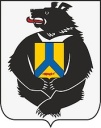 АДМИНИСТРАЦИЯСулукского сельского поселенияВерхнебуреинского муниципального районаХабаровского краяПОСТАНОВЛЕНИЕот  07.07.2020г.№ 32        п. СулукОб утверждении перечня автомобильных дорогобщего пользования местного значенияНа основании ст. 5, 13 Федерального закона  от 08.11.2007 № 257-ФЗ « Об автомобильных дорогах и о дорожной деятельности в Российской Федерации и о внесении изменений в отдельные законодательные акты Российской Федерации»,  ст. 14 Федерального закона от 06.10.2003 N 131-ФЗ "Об общих принципах организации местного самоуправления в Российской Федерации", Закона Хабаровского края от 26.11.2014г № 16 «О закреплении за сельскими поселениями Хабаровского края вопросов местного значения»,  а также в целях упорядочения собственности, администрация Сулукского сельского поселения Верхнебуреинского муниципального района Хабаровского края постановляет:1. Утвердить прилагаемый перечень автомобильных дорог общего пользования местного значения на территории Сулукского сельского поселения Верхнебуреинского муниципального района Хабаровского края.2. Контроль за выполнением настоящего постановления оставляю за собой.3. Настоящее постановление вступает в силу после его официального опубликования (обнародования).Глава Сулукского сельского поселения                                             С.П. РябовУТВЕРЖДЕНПостановлениемадминистрации Сулукского сельского поселенияВерхнебуреинскогомуниципального районаот 07 июля 2020 г. N 32ПЕРЕЧЕНЬАВТОМОБИЛЬНЫХ ДОРОГ ОБЩЕГО ПОЛЬЗОВАНИЯ МЕСТНОГО ЗНАЧЕНИЯНАХОДЯЩИХСЯ НА ТЕРРИТОРИИ СУЛУКСКОГО СЕЛЬСКОГО ПОСЕЛЕНИЯ №Категория дорогиНаименование дорогиОбщая протяженность (метров)в том числев том числев том числеПримечания№Категория дорогиНаименование дорогиОбщая протяженность (метров)с усовершенствованным покрытиемс гравийным, грунтовым и прочим покрытиемавтозимникиПримечания1VПересечение ул. Центральной и автодороги «Комсомольск на Амуре – п. Березовый – п. Сулук – п. Ургал – п. Алонка» по ул. Центральной до пересечения ул. Ценральная и ул. Молодежная, Автодорога №252052000Собственность администрации Сулукского сельского поселения2VПересечение ул. Центральная и ул. Молодежная по ул. Молодежная до пересечения ул. Центральная и ул. Молодежная, Автодорога №151551500Собственность администрации Сулукского сельского поселения3Vпримерно в 300 м в юго-восточном направлении от вокзала15101510Собственность администрации Сулукского сельского поселения4Vот поворота 11 километра сооружения «Автомобильной дороги на водозабор» до очистных сооружений64006400Собственность администрации Сулукского сельского поселения5Vул. Промышленная81108110Собственность администрации Сулукского сельского поселения6Vот поворота на 83 километре территориальной дороги Новый Ургал – Комсомольск на Амуре до водозабора3055030550Собственность администрации Сулукского сельского поселения7Vул. Молодежная20320300Собственность администрации Сулукского сельского поселения8Vул. Таежная70007000Собственность администрации Сулукского сельского поселения9V23 метра по направлению на ЮЗ от жилого дома №7 по ул. Хабаровский Комсомолец до кладбища46404640Идет процесс признания права собственности (дело в суде)10V98 метров по направлению на ЮЗ от здания школы № 18 (ул. Центральная, 1) до кладбища50005000Идет процесс признания права собственности (дело в суде)11Vул. Вокзальная38503850Идет процесс признания права собственности (дело в суде)12Vул. Ленина1521152100Идет процесс признания права собственности (дело в суде)13Vул. Лесная76207620Идет процесс признания права собственности (дело в суде)14Vот очистных сооружений (600 м от вокзала по направлению на северо-восток) до водозаборных сооружений (1,05 км на юго-восток от вокзала)1848018480Идет процесс признания права собственности (дело в суде)15Vул. Строителей45745700Идет процесс признания права собственности (дело в суде)16Vул. Хабаровский Комсомолец44644600Идет процесс признания права собственности (дело в суде)17Vул. Школьная30030000Идет процесс признания права собственности (дело в суде)18Vул. Садовая32103210Принята на учет как безхозяйный объект19Vул. 40 лет Победы38738700Принята на учет как безхозяйный объект20Vул. Высокая27502750Принята на учет как безхозяйный объект21Vул. Бамовская650650Принята на учет как безхозяйный объект22Vул. Парковая18218200Принята на учет как безхозяйный объектИтого14508